CERTIFICACIÓN DE ELEMENTOS DE SEGURIDAD MÍNIMOS OBLIGATORIOS A BORDO DEL BARCO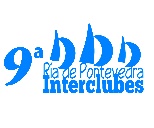 Por la presente, declaro que a bordo de mi embarcación  nº de Vela , llevo durante todo el transcurso de la 9ª Regata Interclubes de la Ría de Pontevedra que organizan conjuntamente  el REAL CLUB NAUTICO SANXENXO, CLUB NAUTICO  PORTONOVO, CLUB NÁUTICO DE BELUSO,  RO YACHTS CLUB de COMBARRO, REAL CLUB DE MAR de AGUETE y COMISIÓN NAVAL DE REGATAS de la ESCUELA NAVAL MILITAR y que se celebrará en aguas de dicha Ría los días  28 Enero, 11,25 Febrero; 11,25 Marzo; y 15 de Abril de 2023, los siguientes elementos de seguridad mínimos exigidos en dicha regata:      Fecha:                                        :Firmado: _______________________________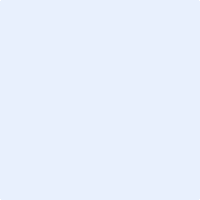 ESTA HOJA FIRMADA DEBE OBRAR EN PODER DEL COMITÉ  ORGANIZADOR ANTES DE LAS 11:30 HORAS DE LA PRIMERA PRUEBA EN LA QUE PARTICIPE EL BARCO, SI NO, SE CONSIDERARÁ COMO “NO PARTICIPANTE” EN LA REGATA A TODOS LOS EFECTOSELEMENTOSINOCANTIDADMotor propulsor y batería separadaCantidad Mínima de combustible Motor para 2 horasLastre y equipamiento pesado, firmemente trincadoUn extintor o más, cargado y revisadoUna ó más bombas de achique manualesUn cubo mínimo 9 litros y rabiza tantos metros como esloraUn ancla con cadena trincada vuelcoVela mayor de capa ó rizo en mayor hasta el 40% Tormentín o vela de proa con enrolladorSirena de nieblaReflector de RadarHerramientas y respetos; Sierra acero o cizalla; alicates;VHF marino, 25 W. Con canales 16, 09 y 69 1 Chaleco salvavidas por tripulante1 GPSSalvavidas reflectante con rabiza .2 bengalas rojas de manoTeléfono móvil con batería suficiente (dar nº del mismo)            Nº: